أسئلة الاختبار النهائي (الفصل الدراسي الأول) العام الدراسي 1445هـالسؤال الأول:السؤال الثاني : اختاري الإجابة الصحيحة لكل مما يلي: السؤال الثالث: أكملي الفراغات التالية من بين القوسين ( الكثافة - المخلوط المتجانس - الفلزات -الخاصية الفيزيائية - الذرّة - القصور الذاتي - السطح المائل - البيانات -الفرضية - العلوم - الخاصية الكيميائية )السؤال الرابع: أجيبِ عن الأسئلة التالية:(أ) قارني حسب المطلوب منك :(ب) ما مقدار الشغل الذي يبذله متسابق أولمبي أثناء ركضه مسافة 200 متر بقوة 6 نيوتن؟(ج) أمامك عنصر من عناصر الجدول الدوري المطلوب أكملي الجدول :   السؤال الاول/ ضع دائرة حول المربع الذي يسبق الإجابة الصحيحة في الجمل التالية        10  درجات       السـؤال الثاني: احسب سرعة جسم قطع مسافة 100 م في 50 ثانية .            4 درجات        ..........................................................................................................................................................................................................................................................................................................................................................................................................................................................................................................                                                                                                                                                                                                                               اقلب الورقة...........................................................................................................................................................................................................................................السـؤال الثالث: ضع علامة ( ✓ ) أمام العبارة الصحيحة ، وعلامة (  × ) أمام العبارة الخاطئة فيما يلي    10 درجات السـؤال الرابع: ضع الرقم المناسب من العمود (أ ) في الفراغ  المناسب له في العمود (ب )               10 درجاتالسـؤال الخامس : (أ ) ضع امام كل عبارة ما يناسب نوعها (نظرية علمية – قانون علمي)         3 درجات (ب ) ضع أمام كل من المواد التالية ما يناسب نوعها  (عنصر – مركب – مخلوط)                   3 درجات                    انتهت الأسئلة            تمنياتي لكم بالتوفيق    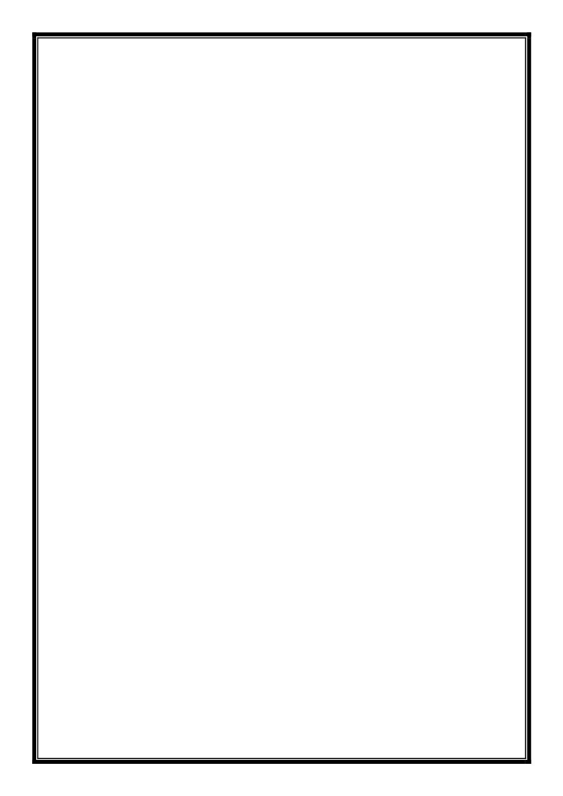 ( المخلوط ، التغير الكيمائي , الآله  , الاحتكاك , النموذج , الطريقة العلمية)1- (  .......................................  ) خطوات أو طريقة يتم اتباعها لحل المشكلات .2- (  .......................................  ) محاكاة لشيء ما أو حدث ما ويستخدم كأداة لفهم العالم  .3- (  .......................................  ) قوة تنشأ بين سطوح الاجسام المتلامسه .4- (  .......................................  ) أداة تسهل الشغل .5- (  .......................................  ) تغير يطرأ على المادة ويغير من تركيبها الأصلي .6- ( .......................................   ) يتكون من مادتين أو اكثر .1- تستخدم النماذج في التواصل العلمي و توفير الوقت والمال .                                                 ( ……… )     2- الآله البسيطه هي التي تتطلب حركة واحده .                                                                     ( ……… )3- المادة هي كل ما شغل حيز وله كتله .                                                                              ( ……… )4- احتراق الورقه وصدأ الحديد من أمثلة التغير الكيمائي .                                                        ( ……… )  5- حالات المادة أربعه  .                                                                                                  ( ……… )                                                                                                                                                                6- المركب يتكون من اتحاد بين عنصرين أو اكثر.                                                                  ( ……… )7- المخاليط الغير المتجانسة لا يمكن الفصل بين مكوناتها .                                                      ( ……… )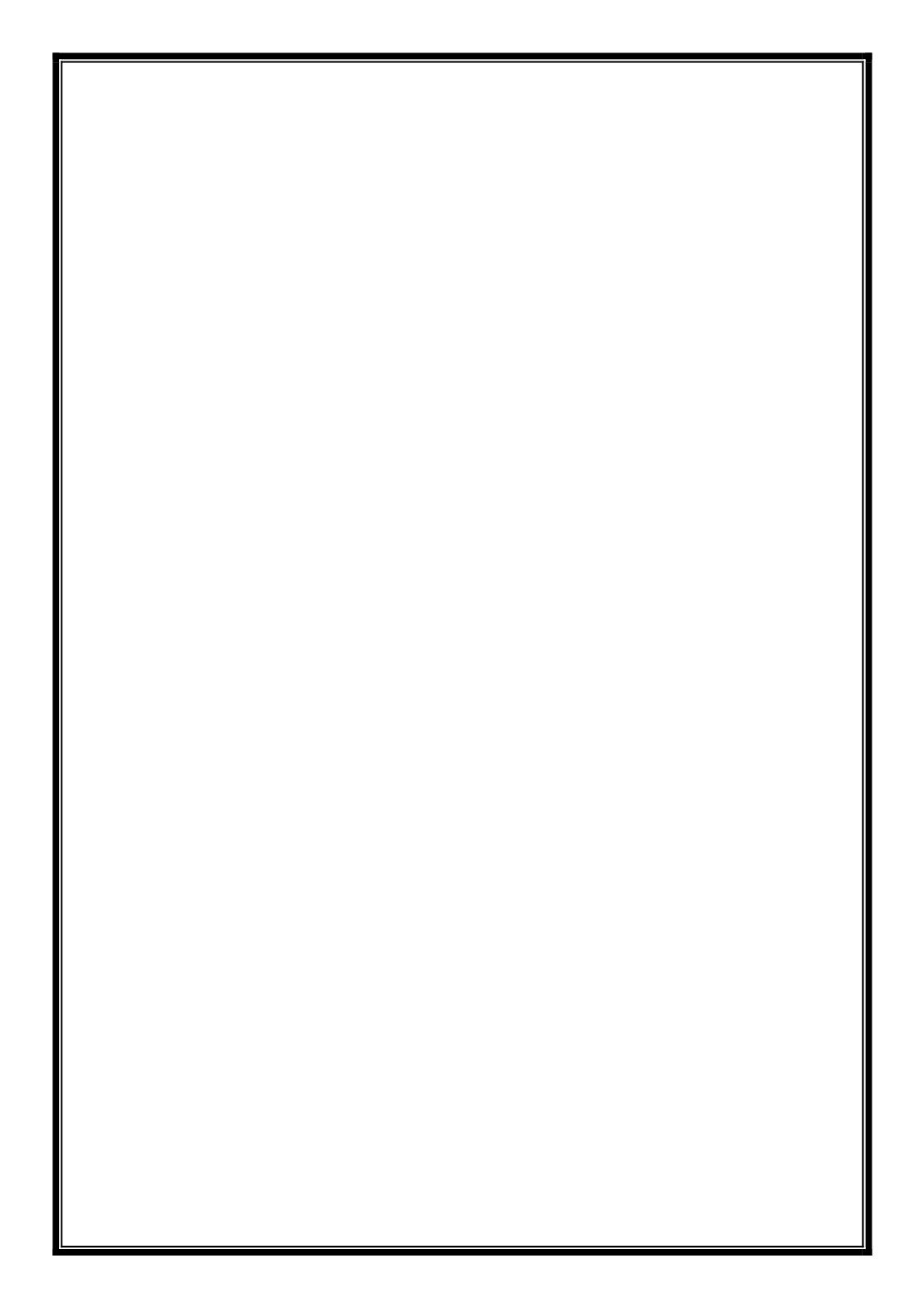 تنقسم العناصر في الجدول الدوري الى : …………………..…………..………………………………………………………………أنواع المخاليط هي : ……………………………..……………………………..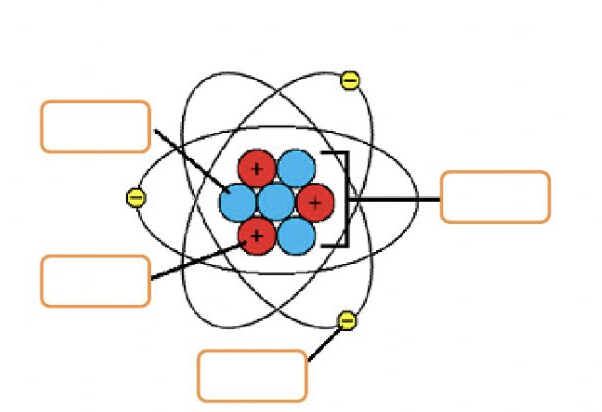 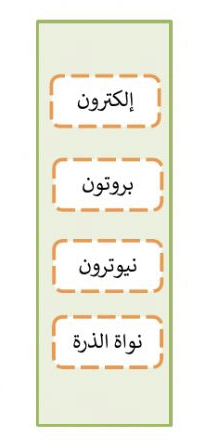 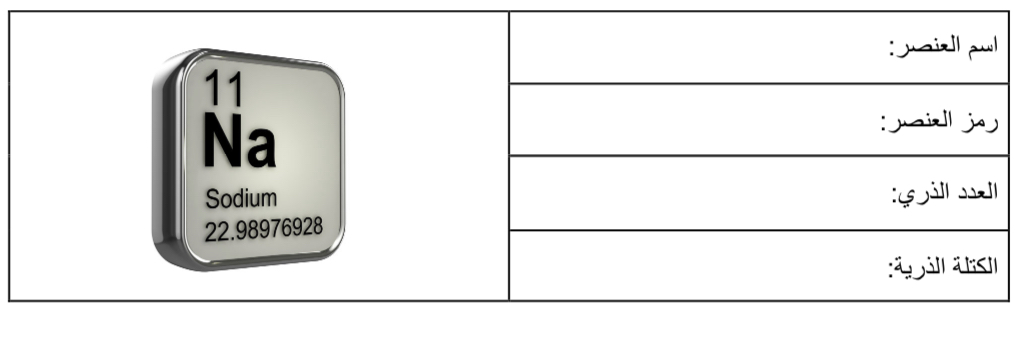 أـ أمامك صندوق من الجدول الدوري مطلوب منك الإجابة عن التالي 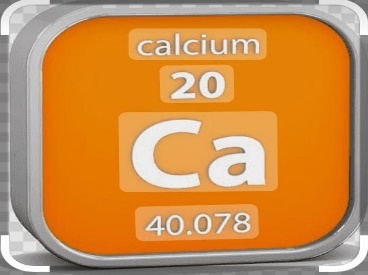 ب ـ يعتبر هذا العنصر من الفلزات .. ماخواصها ؟ .............................................................................................................................ـــــــــــــــــــــــــــــــــــــــــــــــــــــــــــــــــــــــــــــــــــــــــــــــــــــــــــــــــــــــــــــــــــــــــــــــــــــــــــــــــــــــــــــــــــــــــــــــــــــــــــــــــــــــــــــــــــــــــــــأـ أمامك صندوق من الجدول الدوري مطلوب منك الإجابة عن التالي ب ـ يعتبر هذا العنصر من الفلزات .. ماخواصها ؟ موصلة للتيار الكهربي والحرارة .. قابلة للسحب والطرق .. تنجذب للمغناطيس . كلهاصلبة ماعدا الزئبق . ـــــــــــــــــــــــــــــــــــــــــــــــــــــــــــــــــــــــــــــــــــــــــــــــــــــــــــــــــــــــــــــــــــــــــــــــــــــــــــــــــــــــــــــــــــــــــــــــــــــــــــــــــــــــــــــــــــــــــــــالمملكة العربية السعوديةوزارة التعليمإدارة تعليم .........................مدرسة .............................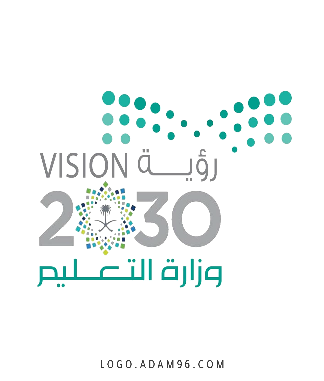 الصف  : أول متوسطالمادة    : علومالزمن   : ساعتان عدد الصفحات : 4التاريخ  :       /         / 1445هـاسم الطالبة:..............................................رقم الجلوس:............................................رقم السؤال الدرجة التي حصلت عليها الطالبةالدرجة التي حصلت عليها الطالبةالمصححةالمراجعةالمدققةرقم السؤال رقمًا كتابةالمصححةالمراجعةالمدققةالأول                فقط لا غير الثاني فقط لا غيرالثالثفقط لا غيرالرابعفقط لا غيرالمجموعفقط لا غير(أ) ضعي علامة (     ) أمام العبارة الصحيحة و (      ) أمام العبارة الخاطئة: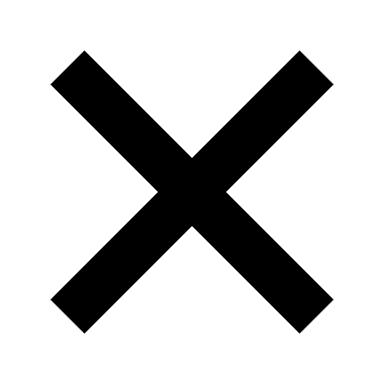 (أ) ضعي علامة (     ) أمام العبارة الصحيحة و (      ) أمام العبارة الخاطئة:أول خطوات الطريقة العلمية هي الملاحظة.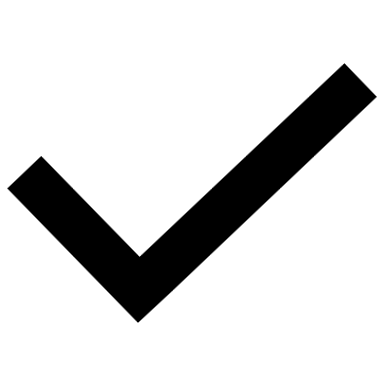 (            )النماذج تتغير بتطور المعرفة العلمية.(            )عندما يكون التسارع والسرعة بنفس الاتجاه فإن السرعة تقل.(            )إذا أثرت قوتان في المقدار متعاكستان في الاتجاه فإن القوة المحصلة تساوي مجموعهما.(            )اتجاه قوة الاحتكاك عكس اتجاه الحركة(            )كلما زادت كتلة الجسم زاد قصوره الذاتي(            )تسمى درجة الحرارة التي تحل المادة من الحالة الصلبة إلى السائلة بدرجة الغليان(            )من الدلائل على حدوث تغير كيميائي تصاعد الغازات (            )اكتشف العالم طومسون إلى أن معظم حجم الذرة فراغ(            )10. يطلق على المادة التي تتكون من نوع واحد من الذرات بالعنصر (            )1- علم يهتم بدراسة المخلوقات الحية وطرائق ارتباطها معًا؟1- علم يهتم بدراسة المخلوقات الحية وطرائق ارتباطها معًا؟1- علم يهتم بدراسة المخلوقات الحية وطرائق ارتباطها معًا؟1- علم يهتم بدراسة المخلوقات الحية وطرائق ارتباطها معًا؟1- علم يهتم بدراسة المخلوقات الحية وطرائق ارتباطها معًا؟1- علم يهتم بدراسة المخلوقات الحية وطرائق ارتباطها معًا؟1- علم يهتم بدراسة المخلوقات الحية وطرائق ارتباطها معًا؟1- علم يهتم بدراسة المخلوقات الحية وطرائق ارتباطها معًا؟1- علم يهتم بدراسة المخلوقات الحية وطرائق ارتباطها معًا؟1- علم يهتم بدراسة المخلوقات الحية وطرائق ارتباطها معًا؟علم الأحياء علم الأرض علم الأرض علم الأرض علم الفضاء علم الفضاء علم الفضاء العلوم الطبيعيةالعلوم الطبيعيةالعلوم الطبيعية2- خريطة الطقس في التلفاز تُعد مثالًا على النماذج؟ 2- خريطة الطقس في التلفاز تُعد مثالًا على النماذج؟ 2- خريطة الطقس في التلفاز تُعد مثالًا على النماذج؟ 2- خريطة الطقس في التلفاز تُعد مثالًا على النماذج؟ 2- خريطة الطقس في التلفاز تُعد مثالًا على النماذج؟ 2- خريطة الطقس في التلفاز تُعد مثالًا على النماذج؟ 2- خريطة الطقس في التلفاز تُعد مثالًا على النماذج؟ 2- خريطة الطقس في التلفاز تُعد مثالًا على النماذج؟ 2- خريطة الطقس في التلفاز تُعد مثالًا على النماذج؟ 2- خريطة الطقس في التلفاز تُعد مثالًا على النماذج؟ 2- خريطة الطقس في التلفاز تُعد مثالًا على النماذج؟ المادية المادية المادية الحاسوبيةالحاسوبيةالحاسوبيةالفكرية الفكرية الفكرية العلميةالعلمية3- سرعة الجسم عند لحظة معينة زمنية معينة تسمى بـ؟3- سرعة الجسم عند لحظة معينة زمنية معينة تسمى بـ؟3- سرعة الجسم عند لحظة معينة زمنية معينة تسمى بـ؟3- سرعة الجسم عند لحظة معينة زمنية معينة تسمى بـ؟3- سرعة الجسم عند لحظة معينة زمنية معينة تسمى بـ؟3- سرعة الجسم عند لحظة معينة زمنية معينة تسمى بـ؟3- سرعة الجسم عند لحظة معينة زمنية معينة تسمى بـ؟3- سرعة الجسم عند لحظة معينة زمنية معينة تسمى بـ؟3- سرعة الجسم عند لحظة معينة زمنية معينة تسمى بـ؟3- سرعة الجسم عند لحظة معينة زمنية معينة تسمى بـ؟التسارعالتسارعالسرعة المتجهة السرعة المتجهة السرعة المتجهة السرعة اللحظية السرعة اللحظية السرعة اللحظية السرعة المتوسطة السرعة المتوسطة 4- يقاس الشغل بوحدة؟4- يقاس الشغل بوحدة؟4- يقاس الشغل بوحدة؟4- يقاس الشغل بوحدة؟4- يقاس الشغل بوحدة؟4- يقاس الشغل بوحدة؟4- يقاس الشغل بوحدة؟4- يقاس الشغل بوحدة؟4- يقاس الشغل بوحدة؟4- يقاس الشغل بوحدة؟4- يقاس الشغل بوحدة؟م / ثم / ثم / ثم / ث 2م / ث 2م / ث 2نيوتن نيوتن نيوتن جول جول 5- أي مما يلي لا يعد مثالًا على الخواص الفيزيائية؟5- أي مما يلي لا يعد مثالًا على الخواص الفيزيائية؟5- أي مما يلي لا يعد مثالًا على الخواص الفيزيائية؟5- أي مما يلي لا يعد مثالًا على الخواص الفيزيائية؟5- أي مما يلي لا يعد مثالًا على الخواص الفيزيائية؟5- أي مما يلي لا يعد مثالًا على الخواص الفيزيائية؟5- أي مما يلي لا يعد مثالًا على الخواص الفيزيائية؟5- أي مما يلي لا يعد مثالًا على الخواص الفيزيائية؟5- أي مما يلي لا يعد مثالًا على الخواص الفيزيائية؟5- أي مما يلي لا يعد مثالًا على الخواص الفيزيائية؟اللون الكتلة الكتلة الكتلة الاشتعال الاشتعال الاشتعال الكثافة الكثافة الكثافة 6- في التغير الكيميائي يكون مجموع كتل المواد الناتجة .................. لمجموع كتل المواد المتفاعلة.6- في التغير الكيميائي يكون مجموع كتل المواد الناتجة .................. لمجموع كتل المواد المتفاعلة.6- في التغير الكيميائي يكون مجموع كتل المواد الناتجة .................. لمجموع كتل المواد المتفاعلة.6- في التغير الكيميائي يكون مجموع كتل المواد الناتجة .................. لمجموع كتل المواد المتفاعلة.6- في التغير الكيميائي يكون مجموع كتل المواد الناتجة .................. لمجموع كتل المواد المتفاعلة.6- في التغير الكيميائي يكون مجموع كتل المواد الناتجة .................. لمجموع كتل المواد المتفاعلة.6- في التغير الكيميائي يكون مجموع كتل المواد الناتجة .................. لمجموع كتل المواد المتفاعلة.6- في التغير الكيميائي يكون مجموع كتل المواد الناتجة .................. لمجموع كتل المواد المتفاعلة.6- في التغير الكيميائي يكون مجموع كتل المواد الناتجة .................. لمجموع كتل المواد المتفاعلة.6- في التغير الكيميائي يكون مجموع كتل المواد الناتجة .................. لمجموع كتل المواد المتفاعلة.أقلأقلمساوي مساوي مساوي أكبر أكبر أكبر لا يتغير لا يتغير 7- الجسيمات ذات الشحنة السالبة في الذرة هي؟7- الجسيمات ذات الشحنة السالبة في الذرة هي؟7- الجسيمات ذات الشحنة السالبة في الذرة هي؟7- الجسيمات ذات الشحنة السالبة في الذرة هي؟7- الجسيمات ذات الشحنة السالبة في الذرة هي؟7- الجسيمات ذات الشحنة السالبة في الذرة هي؟7- الجسيمات ذات الشحنة السالبة في الذرة هي؟7- الجسيمات ذات الشحنة السالبة في الذرة هي؟7- الجسيمات ذات الشحنة السالبة في الذرة هي؟7- الجسيمات ذات الشحنة السالبة في الذرة هي؟7- الجسيمات ذات الشحنة السالبة في الذرة هي؟الإلكتروناتالبروتوناتالبروتوناتالبروتوناتالنيوتروناتالنيوتروناتالنيوتروناتالنواةالنواةالنواةالنواة8- مجموع عدد البروتونات وعدد النيوترونات في نواة الذرة يسمى بـــ؟8- مجموع عدد البروتونات وعدد النيوترونات في نواة الذرة يسمى بـــ؟8- مجموع عدد البروتونات وعدد النيوترونات في نواة الذرة يسمى بـــ؟8- مجموع عدد البروتونات وعدد النيوترونات في نواة الذرة يسمى بـــ؟8- مجموع عدد البروتونات وعدد النيوترونات في نواة الذرة يسمى بـــ؟8- مجموع عدد البروتونات وعدد النيوترونات في نواة الذرة يسمى بـــ؟8- مجموع عدد البروتونات وعدد النيوترونات في نواة الذرة يسمى بـــ؟8- مجموع عدد البروتونات وعدد النيوترونات في نواة الذرة يسمى بـــ؟8- مجموع عدد البروتونات وعدد النيوترونات في نواة الذرة يسمى بـــ؟8- مجموع عدد البروتونات وعدد النيوترونات في نواة الذرة يسمى بـــ؟8- مجموع عدد البروتونات وعدد النيوترونات في نواة الذرة يسمى بـــ؟الكتلة الذرية الكتلة الذرية العدد الكتليالعدد الكتليالعدد الكتليالعدد الكتليالعدد الذريالعدد الذريالعدد الذريالنظائرالنظائر9- أي مما يلي يعد مثالًا على الآلة المركبة؟9- أي مما يلي يعد مثالًا على الآلة المركبة؟9- أي مما يلي يعد مثالًا على الآلة المركبة؟9- أي مما يلي يعد مثالًا على الآلة المركبة؟9- أي مما يلي يعد مثالًا على الآلة المركبة؟9- أي مما يلي يعد مثالًا على الآلة المركبة؟9- أي مما يلي يعد مثالًا على الآلة المركبة؟9- أي مما يلي يعد مثالًا على الآلة المركبة؟9- أي مما يلي يعد مثالًا على الآلة المركبة؟9- أي مما يلي يعد مثالًا على الآلة المركبة؟9- أي مما يلي يعد مثالًا على الآلة المركبة؟البرغيالبرغيالعتلة العتلة العتلة العتلة مفتاح العلبمفتاح العلبمفتاح العلبالبكرة  البكرة  10- عوامل يتم ضبطها أثناء التجربة ولا تتغير تسمى بــ؟10- عوامل يتم ضبطها أثناء التجربة ولا تتغير تسمى بــ؟10- عوامل يتم ضبطها أثناء التجربة ولا تتغير تسمى بــ؟10- عوامل يتم ضبطها أثناء التجربة ولا تتغير تسمى بــ؟10- عوامل يتم ضبطها أثناء التجربة ولا تتغير تسمى بــ؟10- عوامل يتم ضبطها أثناء التجربة ولا تتغير تسمى بــ؟10- عوامل يتم ضبطها أثناء التجربة ولا تتغير تسمى بــ؟10- عوامل يتم ضبطها أثناء التجربة ولا تتغير تسمى بــ؟10- عوامل يتم ضبطها أثناء التجربة ولا تتغير تسمى بــ؟10- عوامل يتم ضبطها أثناء التجربة ولا تتغير تسمى بــ؟10- عوامل يتم ضبطها أثناء التجربة ولا تتغير تسمى بــ؟العامل التابعالعامل التابعالعامل المستقلالعامل المستقلالعامل المستقلالعامل المستقلالضوابطالضوابطالضوابطالثوابتالثوابت11- تقطع طائرة 1350 كم في 3 ساعات فكم تبلغ سرعتها المتوسطة؟11- تقطع طائرة 1350 كم في 3 ساعات فكم تبلغ سرعتها المتوسطة؟11- تقطع طائرة 1350 كم في 3 ساعات فكم تبلغ سرعتها المتوسطة؟11- تقطع طائرة 1350 كم في 3 ساعات فكم تبلغ سرعتها المتوسطة؟11- تقطع طائرة 1350 كم في 3 ساعات فكم تبلغ سرعتها المتوسطة؟11- تقطع طائرة 1350 كم في 3 ساعات فكم تبلغ سرعتها المتوسطة؟11- تقطع طائرة 1350 كم في 3 ساعات فكم تبلغ سرعتها المتوسطة؟11- تقطع طائرة 1350 كم في 3 ساعات فكم تبلغ سرعتها المتوسطة؟11- تقطع طائرة 1350 كم في 3 ساعات فكم تبلغ سرعتها المتوسطة؟11- تقطع طائرة 1350 كم في 3 ساعات فكم تبلغ سرعتها المتوسطة؟11- تقطع طائرة 1350 كم في 3 ساعات فكم تبلغ سرعتها المتوسطة؟45كم/دقيقة45كم/دقيقة45 كم/ساعة 45 كم/ساعة 45 كم/ساعة 45 كم/ساعة 450 كم/ساعة 450 كم/ساعة 450 كم/ساعة 4500 كم/ساعة 4500 كم/ساعة 12- أي مما يلي يعد مركب كيميائي؟12- أي مما يلي يعد مركب كيميائي؟12- أي مما يلي يعد مركب كيميائي؟12- أي مما يلي يعد مركب كيميائي؟12- أي مما يلي يعد مركب كيميائي؟12- أي مما يلي يعد مركب كيميائي؟12- أي مما يلي يعد مركب كيميائي؟12- أي مما يلي يعد مركب كيميائي؟12- أي مما يلي يعد مركب كيميائي؟12- أي مما يلي يعد مركب كيميائي؟12- أي مما يلي يعد مركب كيميائي؟HHH2OH2OH2OH2ONaNaNaCaCaطريقة لتعلم المزيد حول العالم الطبيعي..............................تخمين لجواب أو تفسير منطقي محتمل يعتمد على معرفتك وملاحظتك..............................معلومات يتم تجميعها أثناء البحث العلمي من خلال الملاحظات..............................ميل الجسم إلى مقاومة إحداث تغيير في حركته..............................سطح منحدر يمكنك من رفع جسم ثقيل بقوة أقل من قوة رفعه رأسيًّا..............................خاصية المادة التي يمكن قياسها أو ملاحظتها دون حدوث تغير في المادة الأصلية..............................أصغر جزء من المادة وتتكون من البروتونات والنيوترونات والإلكترونات..............................مخلوط يمكن التمييز بين مكوناته وتكون أجزاؤه غي متماثلة في الخواص..............................عناصر موصلة جيدة للحرارة والكهرباء وقابلة للطرق والسحب.............................كتلة المادة الموجودة في وحدة الحجوم.............................النظرية العلميةوجه المقارنة القانون العلميالتعريفالمادة الصلبة وجه المقارنة المادة السائلة حركة الجسيماتاسم العنصر: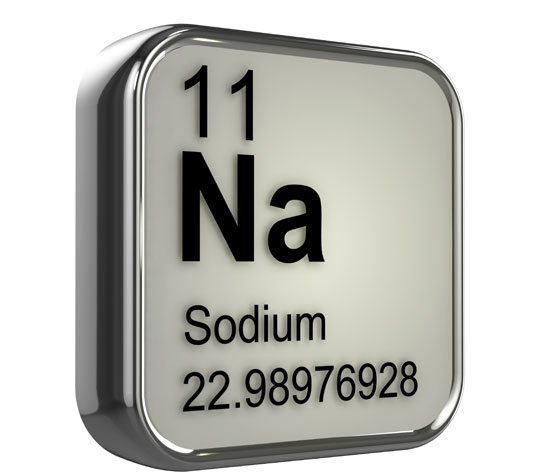 رمز العنصر:العدد الذري:الكتلة الذرية:المملكة العربية السعودية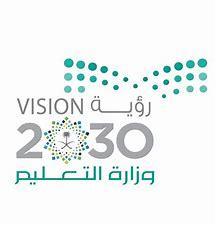 اختبار نهاية الفصل الدراسي الاولوزارة التعليم العام الدراسي ١٤٤٥ هـالإدارة العامة للتعليم بمنطقة …..الصف/ الاول المتوسط  مكتب التعليم ……..المادة /العلوممدرسة ……..الزمن / ساعة ونصف اسم الطالب /  .....................................................................................................................                        الفصل /....................................المصححالمراجعالدرجةالدرجةالدرجةالاسم / الاسم /رقماً 40التوقيع /التوقيع/كتابةًأربعون درجة1   أي مما يلي نموذج مادي ؟أي مما يلي نموذج مادي ؟2العلم الذي يدرس تركيب المادة وتفاعلاتها  هو ؟العلم الذي يدرس تركيب المادة وتفاعلاتها  هو ؟أ-☐خريطة الطقسأ-☐علم الكيمياءب-☐صورة ثلاثية الابعاد باستخدام الحاسبب-☐علم الاحياءج-☐مجسم الهيكل العظميج-☐علم الفيزياءد -☐تبخر الماءد -☐علم النفس3سرعة الجسم في لحظة معينة تسمى ؟سرعة الجسم في لحظة معينة تسمى ؟4تزيد قوة الاحتكاك بين السطوح ؟تزيد قوة الاحتكاك بين السطوح ؟أ-☐السرعة الثابتهأ-☐الخشنةب-☐السرعة المتوسطةب-☐الناعمةج-☐السرعة اللحظيةج-☐الغير متلامسةد -☐السرعة البطيئةد - ☐الزجاجية5انطلق جسم بسرعة 10 م/ث  وبعد 5 ثواني أصبحت سرعته 20م/ث  فإن تسارعه هوانطلق جسم بسرعة 10 م/ث  وبعد 5 ثواني أصبحت سرعته 20م/ث  فإن تسارعه هو6أي الآلات التالية هو آلة مركبةأي الآلات التالية هو آلة مركبةأ-☐10 م/ث2أ-☐مفتاح العلبب-☐5 م/ث2ب-☐مضرب البيسبولج-☐2م/ث2ج-☐القلمد -☐1م/ث2د -☐المشط7أي الخواص التالية هو خاصية فيزيائيةأي الخواص التالية هو خاصية فيزيائية8يتركب العنصر من ؟يتركب العنصر من ؟أ-☐صدأ الحديدأ-☐نوع واحد من الذراتب-☐احتراق الورقب-☐أنواع مختلفة من الذراتج-☐انصهار الجليدج-☐لا توجد به ذراتد -☐هضم الطعامد -☐ذرتين فقط9عدد البروتونات + عدد النيوترونات = ؟ عدد البروتونات + عدد النيوترونات = ؟ 10أي العناصر التالية لا فلز ؟أي العناصر التالية لا فلز ؟أ-☐العدد الذريأ-☐الهيدروجين Hب-☐النظائرب-☐الخارصين Znج-☐العدد الكتليج-☐الحديد Feد -☐الكتلة الذريةد -☐الذهب Au1الثوابت هي عوامل يمكن تغييرها اثناء التجربة{                 }2النماذج المادية يمكن رؤيتها ولمسها{                 }3السطح المائل يمكنك من رفع جسم ثقيل بقوة أقل من قوة رفعه رأسيًّا{                 }4الاحتكاك قوة ممانعة تنشأُ بين سطوح الأجسام المتلامسة{                }5تعتبر السلطة مخلوط غير متجانس{                 }6يعد الاستنتاج موثوقًا إذا كان مقبولاً ذا معنى، ويشكل التفسير الأقرب للصواب {                 }7أولى خطوات الطريقة العلمية لحل المشكلات هو تحديد المشكلة{                 }8تتكون الآلة المركبة من عدة آلات بسيطة {                 }9تتكون نواة الذرة من بروتونات ونيوترونات فقط{                 }10يتكون المخلوط نتيجة الاتحاد الكيميائي بين مكوناته ليكون مادة واحدة {                 }العمود ( أ )العمود ( ب)1-يهتم بدراسة المخلوقات الحية وطرائق ارتباطها معًاالعلوم2-طريقة لتعلم المزيد حول العالَم الطبيعيالآلة البسيطة3-محاولة لتفسير سلوك أو نمط معين تم ملاحظته مرارًا في العالم الطبيعيالعنصر4-تتطلب حركة واحدة فقطالقصور الذاتي5-عوامل يتم ضبطها أثناء التجربة ولا تتغير  المادة6-مادة تتكون من نوع واحد من الذراتعلم الاحياء7-المادة التي تنتج من اتحاد عنصرين أو أكثر اتحادا كيميائياًالنظرية العلمية8-الميل إلى مقاومة إحداث تغيير في حركة الجسمالثوابت9-محاكاة لشيء ما أو حدث ما، ويستخدم كأداةً لفهم العالم الطبيعيالمركب10-كلّ ما له كتلة ويشغل حيزًاالنموذج العلمي1-جسمك ينمو ويكبر لأنك تتغذى جيداً2-تتكون السحب بسبب تبخر مياه البحار 3- تشرق الشمس صباح كل يوم1-الهواء الجوي 2-الماء النقي3-سبيكة ذهبالمملكة العربية السعوديةوزارة التعليمالإدارة العامة للتعليم مدرسة /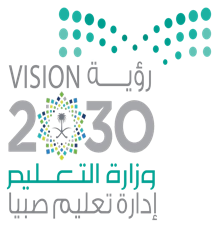 التاريخ :    /4 / 1444 هـالتاريخ :    /4 / 1444 هـالمملكة العربية السعوديةوزارة التعليمالإدارة العامة للتعليم مدرسة /زمن الإجابة ( ساعة ونصف )زمن الإجابة ( ساعة ونصف )المملكة العربية السعوديةوزارة التعليمالإدارة العامة للتعليم مدرسة /الصف الاول متوسط الصف الاول متوسط اختبار مادة العلوم ( الدور الأول ) الفصل الدراسي الأول للعام الدراسي 1444 هـاختبار مادة العلوم ( الدور الأول ) الفصل الدراسي الأول للعام الدراسي 1444 هـاختبار مادة العلوم ( الدور الأول ) الفصل الدراسي الأول للعام الدراسي 1444 هـاختبار مادة العلوم ( الدور الأول ) الفصل الدراسي الأول للعام الدراسي 1444 هـاختبار مادة العلوم ( الدور الأول ) الفصل الدراسي الأول للعام الدراسي 1444 هـاسم الطالب: ……………………………………………….................اسم الطالب: ……………………………………………….................المجموع الكليالمجموع الكلياسم الطالب: ……………………………………………….................اسم الطالب: ……………………………………………….................المجموع الكليالمجموع الكلي40اولاًما المصطلح العلمي المناسب للعبارات التالية :ثانياًنضع أشاره (   √  ) عند العبارات الصحيحة وعلامة (  ×  ) عند الخاطئة  :ثالثاًأكمل الفراغ :رابعاًضع مكونات الذره في المكان المناسب على الرسم :خامساًتعّرف على العنصر التالي واذكر مايلي : سادساًاختار الإجابة الصحيحة فيما يلي :-1- علم يهتم بدراسة المخلوقات الحية  :2- عوامل لاتتغير اثناء التجربة :أ- علم الارضأ- المتغير المستقلب – علم الاحياءب – الثوابتجـ - علم العلوم الطبيعيةجـ - الفرضية3- وحدة قياس القوة :  -4من الأمثله على الالآت البسيطة :أ- م / ثأ- مفتاح العلبب - نيوتنب – البرغيجـ - جولجـ - السيارة5- درجة غليان الماء تساوي : 6- خاصية للمادة يمكن ملاحظته وقياسها دون حدوث أي تغير في تركيب المادة الأصلية :أ- ١٠ درجة مئويةأ- التغير الكيمائي ب – ١٠٠ درجة مئوية ب – التغير الفيزيائي جـ - صفرجـ - التغير الحراري7- من الأدلة على حدوث تغير كيميائي :8- عناصر قابلة للسحب والطرق ومواصلة للحرارة والكهرباء :أ-  اللمعانأ- اللافلزاتب – تغير في اللون  ب - الفلزاتجـ - صلبهجـ - شبه الفلزات9- جسيمات سالبة الشحنة :10- لكل ( فعل ) رد فعل مساو له بالمقدار ومعاكسه له بالاتجاه:أ- البروتوناتأ- قانون نيوتن الأولب - الالكتروناتب – قانون نيوتن الثالث جـ - النيتروناتجـ - قانون نيوتن الثاني-11  المخلوط الذي يمكن فصل مكوناته بسهوله هو:12- اصغر جزء في المادة :أ- المتجانسأ- المركبب – الغير متجانسب - الذرهجـ - المركباتجـ - العنصر13- من أمثلة الفلزات  : 14- تسمى تحول المادة من الحالة الصلبة إلى السائله :أ- الاوكسجينأ-  التبخرب - الحديدب - الانصهارجـ - السيليكونجـ - التجمداسم الطالبةرقم الجلوسرقم الجلوسرقم السؤالالسؤال الأولالسؤال الأولالسؤال الثانيالسؤال الثالثالسؤال الثالثالسؤال الثالثالسؤال الثالثالمجموعالدرجةأجيبي مستعينة بالله على الأسئلة التاليةأجيبي مستعينة بالله على الأسئلة التاليةأجيبي مستعينة بالله على الأسئلة التاليةأجيبي مستعينة بالله على الأسئلة التاليةأجيبي مستعينة بالله على الأسئلة التاليةأجيبي مستعينة بالله على الأسئلة التاليةأجيبي مستعينة بالله على الأسئلة التاليةأجيبي مستعينة بالله على الأسئلة التاليةالسؤال الأول: ظللي الإجابة الصحيحة في ورقة الإجابة:السؤال الأول: ظللي الإجابة الصحيحة في ورقة الإجابة:السؤال الأول: ظللي الإجابة الصحيحة في ورقة الإجابة:السؤال الأول: ظللي الإجابة الصحيحة في ورقة الإجابة:السؤال الأول: ظللي الإجابة الصحيحة في ورقة الإجابة:السؤال الأول: ظللي الإجابة الصحيحة في ورقة الإجابة:السؤال الأول: ظللي الإجابة الصحيحة في ورقة الإجابة:السؤال الأول: ظللي الإجابة الصحيحة في ورقة الإجابة:يهتم .......... بدراسة المادة والتغيرات التي تطرأ عليها.يهتم .......... بدراسة المادة والتغيرات التي تطرأ عليها.يهتم .......... بدراسة المادة والتغيرات التي تطرأ عليها.يهتم .......... بدراسة المادة والتغيرات التي تطرأ عليها.يهتم .......... بدراسة المادة والتغيرات التي تطرأ عليها.يهتم .......... بدراسة المادة والتغيرات التي تطرأ عليها.يهتم .......... بدراسة المادة والتغيرات التي تطرأ عليها.يهتم .......... بدراسة المادة والتغيرات التي تطرأ عليها.أعلم الفيزياءبعلم الأحياءجعلم الأرض والفضاءدعلم الكيمياءتسمى العوامل التي يتم تغيرها أثناء التجربة ..........تسمى العوامل التي يتم تغيرها أثناء التجربة ..........تسمى العوامل التي يتم تغيرها أثناء التجربة ..........تسمى العوامل التي يتم تغيرها أثناء التجربة ..........تسمى العوامل التي يتم تغيرها أثناء التجربة ..........تسمى العوامل التي يتم تغيرها أثناء التجربة ..........تسمى العوامل التي يتم تغيرها أثناء التجربة ..........تسمى العوامل التي يتم تغيرها أثناء التجربة ..........أالمتغيرات التابعةبالمتغيرات المستقلةجالمتغيرات الثابتة دالمتغيرات المجهولةيعتبر التنبؤ بالطقس  مثالاً على نموذج ..........يعتبر التنبؤ بالطقس  مثالاً على نموذج ..........يعتبر التنبؤ بالطقس  مثالاً على نموذج ..........يعتبر التنبؤ بالطقس  مثالاً على نموذج ..........يعتبر التنبؤ بالطقس  مثالاً على نموذج ..........يعتبر التنبؤ بالطقس  مثالاً على نموذج ..........يعتبر التنبؤ بالطقس  مثالاً على نموذج ..........يعتبر التنبؤ بالطقس  مثالاً على نموذج ..........أماديبفكريجحاسوبيدلوحيأي مما يلي يمكن أن يفسر حدثاً في العالم الطبيعي :أي مما يلي يمكن أن يفسر حدثاً في العالم الطبيعي :أي مما يلي يمكن أن يفسر حدثاً في العالم الطبيعي :أي مما يلي يمكن أن يفسر حدثاً في العالم الطبيعي :أي مما يلي يمكن أن يفسر حدثاً في العالم الطبيعي :أي مما يلي يمكن أن يفسر حدثاً في العالم الطبيعي :أي مما يلي يمكن أن يفسر حدثاً في العالم الطبيعي :أي مما يلي يمكن أن يفسر حدثاً في العالم الطبيعي :أالتجربة العلميةبالقانون العلميجالنظرية العلميةدالتقنية العلميةأي مما يلي يقلل الاحتكاك:أي مما يلي يقلل الاحتكاك:أي مما يلي يقلل الاحتكاك:أي مما يلي يقلل الاحتكاك:أي مما يلي يقلل الاحتكاك:أي مما يلي يقلل الاحتكاك:أي مما يلي يقلل الاحتكاك:أي مما يلي يقلل الاحتكاك:أالسطوح الملساءبالسطوح الخشنةجزيادة مساحة السطحدزيادة السرعةيقيس عداد السيارة السرعة ..........يقيس عداد السيارة السرعة ..........يقيس عداد السيارة السرعة ..........يقيس عداد السيارة السرعة ..........يقيس عداد السيارة السرعة ..........يقيس عداد السيارة السرعة ..........يقيس عداد السيارة السرعة ..........يقيس عداد السيارة السرعة ..........أالسرعة المتوسطةبالسرعة اللحظيةجالتسارعدالسرعة المتجهةالوحدة التي نقيس بها التسارع هي:الوحدة التي نقيس بها التسارع هي:الوحدة التي نقيس بها التسارع هي:الوحدة التي نقيس بها التسارع هي:الوحدة التي نقيس بها التسارع هي:الوحدة التي نقيس بها التسارع هي:الوحدة التي نقيس بها التسارع هي:الوحدة التي نقيس بها التسارع هي:أكم/ساعةبم/ثجم/ث2دكم/ثأي مما يلي مثال على آلة بسيطة :أي مما يلي مثال على آلة بسيطة :أي مما يلي مثال على آلة بسيطة :أي مما يلي مثال على آلة بسيطة :أي مما يلي مثال على آلة بسيطة :أي مما يلي مثال على آلة بسيطة :أي مما يلي مثال على آلة بسيطة :أي مما يلي مثال على آلة بسيطة :أمضرب البيسبولبمفتاح العلبجالمقصدالسيارةيسمى تحول المادة من الحالة الصلبة إلى الحالة السائلة :يسمى تحول المادة من الحالة الصلبة إلى الحالة السائلة :يسمى تحول المادة من الحالة الصلبة إلى الحالة السائلة :يسمى تحول المادة من الحالة الصلبة إلى الحالة السائلة :يسمى تحول المادة من الحالة الصلبة إلى الحالة السائلة :يسمى تحول المادة من الحالة الصلبة إلى الحالة السائلة :يسمى تحول المادة من الحالة الصلبة إلى الحالة السائلة :يسمى تحول المادة من الحالة الصلبة إلى الحالة السائلة :أالغليانبالتبخرجالتجمددالانصهارمن دلائل حدوث تغير كيميائي  :من دلائل حدوث تغير كيميائي  :من دلائل حدوث تغير كيميائي  :من دلائل حدوث تغير كيميائي  :من دلائل حدوث تغير كيميائي  :من دلائل حدوث تغير كيميائي  :من دلائل حدوث تغير كيميائي  :من دلائل حدوث تغير كيميائي  :أتصاعد الغازبتغير الطولجتغيير الحجمدالكثافةيعد محلول السكر والماء مثالاً على:يعد محلول السكر والماء مثالاً على:يعد محلول السكر والماء مثالاً على:يعد محلول السكر والماء مثالاً على:يعد محلول السكر والماء مثالاً على:يعد محلول السكر والماء مثالاً على:يعد محلول السكر والماء مثالاً على:يعد محلول السكر والماء مثالاً على:أعنصربمخلوطجمركبدجميع ماسبق تتكون الذرة من :تتكون الذرة من :تتكون الذرة من :تتكون الذرة من :تتكون الذرة من :تتكون الذرة من :تتكون الذرة من :تتكون الذرة من :أإلكترونات وبروتوناتبنيوترونات وبروتوناتجبروتونات ونيوترونات وإلكترونات دعناصر وبروتوناتصاحب فكرة ( أن المادة تتكون من دقائق صغيرة تسمى الذرات ) هو العالم        : صاحب فكرة ( أن المادة تتكون من دقائق صغيرة تسمى الذرات ) هو العالم        : صاحب فكرة ( أن المادة تتكون من دقائق صغيرة تسمى الذرات ) هو العالم        : صاحب فكرة ( أن المادة تتكون من دقائق صغيرة تسمى الذرات ) هو العالم        : صاحب فكرة ( أن المادة تتكون من دقائق صغيرة تسمى الذرات ) هو العالم        : صاحب فكرة ( أن المادة تتكون من دقائق صغيرة تسمى الذرات ) هو العالم        : صاحب فكرة ( أن المادة تتكون من دقائق صغيرة تسمى الذرات ) هو العالم        : صاحب فكرة ( أن المادة تتكون من دقائق صغيرة تسمى الذرات ) هو العالم        : أنيوتنبأفوجادروجشادويكدديمقريطسالجسيمات ذات الشحنة  السالبة في الذرة  هي :الجسيمات ذات الشحنة  السالبة في الذرة  هي :الجسيمات ذات الشحنة  السالبة في الذرة  هي :الجسيمات ذات الشحنة  السالبة في الذرة  هي :الجسيمات ذات الشحنة  السالبة في الذرة  هي :الجسيمات ذات الشحنة  السالبة في الذرة  هي :الجسيمات ذات الشحنة  السالبة في الذرة  هي :الجسيمات ذات الشحنة  السالبة في الذرة  هي :أالبروتوناتبالإلكتروناتجالنيتروناتدالنواةينص قانون حفظ الكتلة على ان مجموع المواد المتفاعلة ........... مجموع المواد الناتجة .ينص قانون حفظ الكتلة على ان مجموع المواد المتفاعلة ........... مجموع المواد الناتجة .ينص قانون حفظ الكتلة على ان مجموع المواد المتفاعلة ........... مجموع المواد الناتجة .ينص قانون حفظ الكتلة على ان مجموع المواد المتفاعلة ........... مجموع المواد الناتجة .ينص قانون حفظ الكتلة على ان مجموع المواد المتفاعلة ........... مجموع المواد الناتجة .ينص قانون حفظ الكتلة على ان مجموع المواد المتفاعلة ........... مجموع المواد الناتجة .ينص قانون حفظ الكتلة على ان مجموع المواد المتفاعلة ........... مجموع المواد الناتجة .ينص قانون حفظ الكتلة على ان مجموع المواد المتفاعلة ........... مجموع المواد الناتجة .أيساويبأكبرجأصغردلايساويالمادة لاتفنى ولاتستحدث من العدم ولكن تتحول من شكل لآخر . المادة لاتفنى ولاتستحدث من العدم ولكن تتحول من شكل لآخر . المادة لاتفنى ولاتستحدث من العدم ولكن تتحول من شكل لآخر . المادة لاتفنى ولاتستحدث من العدم ولكن تتحول من شكل لآخر . المادة لاتفنى ولاتستحدث من العدم ولكن تتحول من شكل لآخر . المادة لاتفنى ولاتستحدث من العدم ولكن تتحول من شكل لآخر . المادة لاتفنى ولاتستحدث من العدم ولكن تتحول من شكل لآخر . المادة لاتفنى ولاتستحدث من العدم ولكن تتحول من شكل لآخر . أقانون حفظ المادة( لافوزييه)بقانون حفظ الكتلة جالنظرية الذرية دالنموذج الذري الحديثH20H20H20H20H20H20H20H20أمخلوطبمركبجعنصردذرةكم العدد الكتلي للألمنيوم علما بأن عدد البروتونات 15 وعدد النيترونات 15كم العدد الكتلي للألمنيوم علما بأن عدد البروتونات 15 وعدد النيترونات 15كم العدد الكتلي للألمنيوم علما بأن عدد البروتونات 15 وعدد النيترونات 15كم العدد الكتلي للألمنيوم علما بأن عدد البروتونات 15 وعدد النيترونات 15كم العدد الكتلي للألمنيوم علما بأن عدد البروتونات 15 وعدد النيترونات 15كم العدد الكتلي للألمنيوم علما بأن عدد البروتونات 15 وعدد النيترونات 15كم العدد الكتلي للألمنيوم علما بأن عدد البروتونات 15 وعدد النيترونات 15كم العدد الكتلي للألمنيوم علما بأن عدد البروتونات 15 وعدد النيترونات 15أ-15ب15ج20د30الخاصيتان المرتبطة بالكثافة :الخاصيتان المرتبطة بالكثافة :الخاصيتان المرتبطة بالكثافة :الخاصيتان المرتبطة بالكثافة :الخاصيتان المرتبطة بالكثافة :الخاصيتان المرتبطة بالكثافة :الخاصيتان المرتبطة بالكثافة :الخاصيتان المرتبطة بالكثافة :أالكتلة والسرعةبالكتلة والقوة جالكتلة والحجم دالحجم والقوةأول آلة اخترعها الانسان :أول آلة اخترعها الانسان :أول آلة اخترعها الانسان :أول آلة اخترعها الانسان :أول آلة اخترعها الانسان :أول آلة اخترعها الانسان :أول آلة اخترعها الانسان :أول آلة اخترعها الانسان :أالبكرةبالرافعةجالبرغيدالعجلة والمحوربنى قدماء المصريين الاهرامات عن طريق :بنى قدماء المصريين الاهرامات عن طريق :بنى قدماء المصريين الاهرامات عن طريق :بنى قدماء المصريين الاهرامات عن طريق :بنى قدماء المصريين الاهرامات عن طريق :بنى قدماء المصريين الاهرامات عن طريق :بنى قدماء المصريين الاهرامات عن طريق :بنى قدماء المصريين الاهرامات عن طريق :أالسطح المائلبالبكرةجالرافعةدالعجلة والمحوركم مقدار الشغل المبذول لمتسابق ركض مسافة 300 متر بقوة  10 نيوتن ..كم مقدار الشغل المبذول لمتسابق ركض مسافة 300 متر بقوة  10 نيوتن ..كم مقدار الشغل المبذول لمتسابق ركض مسافة 300 متر بقوة  10 نيوتن ..كم مقدار الشغل المبذول لمتسابق ركض مسافة 300 متر بقوة  10 نيوتن ..كم مقدار الشغل المبذول لمتسابق ركض مسافة 300 متر بقوة  10 نيوتن ..كم مقدار الشغل المبذول لمتسابق ركض مسافة 300 متر بقوة  10 نيوتن ..كم مقدار الشغل المبذول لمتسابق ركض مسافة 300 متر بقوة  10 نيوتن ..كم مقدار الشغل المبذول لمتسابق ركض مسافة 300 متر بقوة  10 نيوتن ..أ30 جولب300 جولج3000 جولد3000 جولاذا اثرت قوة مقدارها 9 نيوتن على اليمين و5 نيوتن على اليسار لتحريك جسم  .. ما القوة المحصلة اذا اثرت قوة مقدارها 9 نيوتن على اليمين و5 نيوتن على اليسار لتحريك جسم  .. ما القوة المحصلة اذا اثرت قوة مقدارها 9 نيوتن على اليمين و5 نيوتن على اليسار لتحريك جسم  .. ما القوة المحصلة اذا اثرت قوة مقدارها 9 نيوتن على اليمين و5 نيوتن على اليسار لتحريك جسم  .. ما القوة المحصلة اذا اثرت قوة مقدارها 9 نيوتن على اليمين و5 نيوتن على اليسار لتحريك جسم  .. ما القوة المحصلة اذا اثرت قوة مقدارها 9 نيوتن على اليمين و5 نيوتن على اليسار لتحريك جسم  .. ما القوة المحصلة اذا اثرت قوة مقدارها 9 نيوتن على اليمين و5 نيوتن على اليسار لتحريك جسم  .. ما القوة المحصلة اذا اثرت قوة مقدارها 9 نيوتن على اليمين و5 نيوتن على اليسار لتحريك جسم  .. ما القوة المحصلة أ14 نيوتن ب4 نيوتن باتجاه اليمين ج4 نيوتن باتجاه اليسارد3 نيوتنقانون الفعل ورد الفعل هو قانون نيوتن قانون الفعل ورد الفعل هو قانون نيوتن قانون الفعل ورد الفعل هو قانون نيوتن قانون الفعل ورد الفعل هو قانون نيوتن قانون الفعل ورد الفعل هو قانون نيوتن قانون الفعل ورد الفعل هو قانون نيوتن قانون الفعل ورد الفعل هو قانون نيوتن قانون الفعل ورد الفعل هو قانون نيوتن أالأولبالثانيجالثالثدالرابعالتسارع يساوي الصفر عندما تكون التسارع يساوي الصفر عندما تكون التسارع يساوي الصفر عندما تكون التسارع يساوي الصفر عندما تكون التسارع يساوي الصفر عندما تكون التسارع يساوي الصفر عندما تكون التسارع يساوي الصفر عندما تكون التسارع يساوي الصفر عندما تكون أالسرعة ثابتةبالسرعة في تزايدجالسرعة في تناقصدالسرعة تساوي الصفركم مقدار السرعة لسيارة تقطع مسافة 200 كلم في زمن 2ساعة كم مقدار السرعة لسيارة تقطع مسافة 200 كلم في زمن 2ساعة كم مقدار السرعة لسيارة تقطع مسافة 200 كلم في زمن 2ساعة كم مقدار السرعة لسيارة تقطع مسافة 200 كلم في زمن 2ساعة كم مقدار السرعة لسيارة تقطع مسافة 200 كلم في زمن 2ساعة كم مقدار السرعة لسيارة تقطع مسافة 200 كلم في زمن 2ساعة كم مقدار السرعة لسيارة تقطع مسافة 200 كلم في زمن 2ساعة كم مقدار السرعة لسيارة تقطع مسافة 200 كلم في زمن 2ساعة أ1000كلم / سب100كلم / سج10كلم / سد1كلم / ستستخدم الدمى بدلا من البشر في اختبار حوادث التصادمتستخدم الدمى بدلا من البشر في اختبار حوادث التصادمتستخدم الدمى بدلا من البشر في اختبار حوادث التصادمتستخدم الدمى بدلا من البشر في اختبار حوادث التصادمتستخدم الدمى بدلا من البشر في اختبار حوادث التصادمتستخدم الدمى بدلا من البشر في اختبار حوادث التصادمتستخدم الدمى بدلا من البشر في اختبار حوادث التصادمتستخدم الدمى بدلا من البشر في اختبار حوادث التصادمأتوفير الوقتبتوفير المالجالمحافظة على الأرواحدسهولة تصنيع الدمىتسخين الهواء في بالون يجعل البالون يرتفع عالياتسخين الهواء في بالون يجعل البالون يرتفع عالياتسخين الهواء في بالون يجعل البالون يرتفع عالياتسخين الهواء في بالون يجعل البالون يرتفع عالياتسخين الهواء في بالون يجعل البالون يرتفع عالياتسخين الهواء في بالون يجعل البالون يرتفع عالياتسخين الهواء في بالون يجعل البالون يرتفع عالياتسخين الهواء في بالون يجعل البالون يرتفع عالياأنظريةبفرضيةجقانون داستنتاجكلما زادت كتلة الجسم ............... القصور الذاتيكلما زادت كتلة الجسم ............... القصور الذاتيكلما زادت كتلة الجسم ............... القصور الذاتيكلما زادت كتلة الجسم ............... القصور الذاتيكلما زادت كتلة الجسم ............... القصور الذاتيكلما زادت كتلة الجسم ............... القصور الذاتيكلما زادت كتلة الجسم ............... القصور الذاتيكلما زادت كتلة الجسم ............... القصور الذاتيأيساويبتقلجلايساويدزادالسؤال الثاني: أجيبي عم الأسئلة التالية :السؤال الثاني: أجيبي عم الأسئلة التالية :السؤال الثاني: أجيبي عم الأسئلة التالية :السؤال الثاني: أجيبي عم الأسئلة التالية :السؤال الثاني: أجيبي عم الأسئلة التالية :السؤال الثاني: أجيبي عم الأسئلة التالية :السؤال الثاني: أجيبي عم الأسئلة التالية :السؤال الثاني: أجيبي عم الأسئلة التالية :السؤال الثاني: أجيبي عم الأسئلة التالية :السؤال الثاني: أجيبي عم الأسئلة التالية :انتهت الأسئلةوفقك الله وسدد على درب الخير خطاكنموذج اجابةاسم الطالبةرقم الجلوسرقم الجلوسرقم السؤالالسؤال الأولالسؤال الأولالسؤال الثانيالسؤال الثالثالسؤال الثالثالسؤال الثالثالسؤال الثالثالمجموعالدرجةأجيبي مستعينة بالله على الأسئلة التاليةأجيبي مستعينة بالله على الأسئلة التاليةأجيبي مستعينة بالله على الأسئلة التاليةأجيبي مستعينة بالله على الأسئلة التاليةأجيبي مستعينة بالله على الأسئلة التاليةأجيبي مستعينة بالله على الأسئلة التاليةأجيبي مستعينة بالله على الأسئلة التاليةأجيبي مستعينة بالله على الأسئلة التاليةالسؤال الأول: ظللي الإجابة الصحيحة في ورقة الإجابة:السؤال الأول: ظللي الإجابة الصحيحة في ورقة الإجابة:السؤال الأول: ظللي الإجابة الصحيحة في ورقة الإجابة:السؤال الأول: ظللي الإجابة الصحيحة في ورقة الإجابة:السؤال الأول: ظللي الإجابة الصحيحة في ورقة الإجابة:السؤال الأول: ظللي الإجابة الصحيحة في ورقة الإجابة:السؤال الأول: ظللي الإجابة الصحيحة في ورقة الإجابة:السؤال الأول: ظللي الإجابة الصحيحة في ورقة الإجابة:يهتم .......... بدراسة المادة والتغيرات التي تطرأ عليها.يهتم .......... بدراسة المادة والتغيرات التي تطرأ عليها.يهتم .......... بدراسة المادة والتغيرات التي تطرأ عليها.يهتم .......... بدراسة المادة والتغيرات التي تطرأ عليها.يهتم .......... بدراسة المادة والتغيرات التي تطرأ عليها.يهتم .......... بدراسة المادة والتغيرات التي تطرأ عليها.يهتم .......... بدراسة المادة والتغيرات التي تطرأ عليها.يهتم .......... بدراسة المادة والتغيرات التي تطرأ عليها.أعلم الفيزياءبعلم الأحياءجعلم الأرض والفضاءدعلم الكيمياءتسمى العوامل التي يتم تغيرها أثناء التجربة ..........تسمى العوامل التي يتم تغيرها أثناء التجربة ..........تسمى العوامل التي يتم تغيرها أثناء التجربة ..........تسمى العوامل التي يتم تغيرها أثناء التجربة ..........تسمى العوامل التي يتم تغيرها أثناء التجربة ..........تسمى العوامل التي يتم تغيرها أثناء التجربة ..........تسمى العوامل التي يتم تغيرها أثناء التجربة ..........تسمى العوامل التي يتم تغيرها أثناء التجربة ..........أالمتغيرات التابعةبالمتغيرات المستقلةجالمتغيرات الثابتة دالمتغيرات المجهولةيعتبر التنبؤ بالطقس  مثالاً على نموذج ..........يعتبر التنبؤ بالطقس  مثالاً على نموذج ..........يعتبر التنبؤ بالطقس  مثالاً على نموذج ..........يعتبر التنبؤ بالطقس  مثالاً على نموذج ..........يعتبر التنبؤ بالطقس  مثالاً على نموذج ..........يعتبر التنبؤ بالطقس  مثالاً على نموذج ..........يعتبر التنبؤ بالطقس  مثالاً على نموذج ..........يعتبر التنبؤ بالطقس  مثالاً على نموذج ..........أماديبفكريجحاسوبيدلوحيأي مما يلي يمكن أن يفسر حدثاً في العالم الطبيعي :أي مما يلي يمكن أن يفسر حدثاً في العالم الطبيعي :أي مما يلي يمكن أن يفسر حدثاً في العالم الطبيعي :أي مما يلي يمكن أن يفسر حدثاً في العالم الطبيعي :أي مما يلي يمكن أن يفسر حدثاً في العالم الطبيعي :أي مما يلي يمكن أن يفسر حدثاً في العالم الطبيعي :أي مما يلي يمكن أن يفسر حدثاً في العالم الطبيعي :أي مما يلي يمكن أن يفسر حدثاً في العالم الطبيعي :أالتجربة العلميةبالقانون العلميجالنظرية العلميةدالتقنية العلميةأي مما يلي يقلل الاحتكاك:أي مما يلي يقلل الاحتكاك:أي مما يلي يقلل الاحتكاك:أي مما يلي يقلل الاحتكاك:أي مما يلي يقلل الاحتكاك:أي مما يلي يقلل الاحتكاك:أي مما يلي يقلل الاحتكاك:أي مما يلي يقلل الاحتكاك:أالسطوح الملساءبالسطوح الخشنةجزيادة مساحة السطحدزيادة السرعةيقيس عداد السيارة السرعة ..........يقيس عداد السيارة السرعة ..........يقيس عداد السيارة السرعة ..........يقيس عداد السيارة السرعة ..........يقيس عداد السيارة السرعة ..........يقيس عداد السيارة السرعة ..........يقيس عداد السيارة السرعة ..........يقيس عداد السيارة السرعة ..........أالسرعة المتوسطةبالسرعة اللحظيةجالتسارعدالسرعة المتجهةالوحدة التي نقيس بها التسارع هي:الوحدة التي نقيس بها التسارع هي:الوحدة التي نقيس بها التسارع هي:الوحدة التي نقيس بها التسارع هي:الوحدة التي نقيس بها التسارع هي:الوحدة التي نقيس بها التسارع هي:الوحدة التي نقيس بها التسارع هي:الوحدة التي نقيس بها التسارع هي:أكم/ساعةبم/ثجم/ث2دكم/ثأي مما يلي مثال على آلة بسيطة :أي مما يلي مثال على آلة بسيطة :أي مما يلي مثال على آلة بسيطة :أي مما يلي مثال على آلة بسيطة :أي مما يلي مثال على آلة بسيطة :أي مما يلي مثال على آلة بسيطة :أي مما يلي مثال على آلة بسيطة :أي مما يلي مثال على آلة بسيطة :أمضرب البيسبولبمفتاح العلبجالمقصدالسيارةيسمى تحول المادة من الحالة الصلبة إلى الحالة السائلة :يسمى تحول المادة من الحالة الصلبة إلى الحالة السائلة :يسمى تحول المادة من الحالة الصلبة إلى الحالة السائلة :يسمى تحول المادة من الحالة الصلبة إلى الحالة السائلة :يسمى تحول المادة من الحالة الصلبة إلى الحالة السائلة :يسمى تحول المادة من الحالة الصلبة إلى الحالة السائلة :يسمى تحول المادة من الحالة الصلبة إلى الحالة السائلة :يسمى تحول المادة من الحالة الصلبة إلى الحالة السائلة :أالغليانبالتبخرجالتجمددالانصهارمن دلائل حدوث تغير كيميائي  :من دلائل حدوث تغير كيميائي  :من دلائل حدوث تغير كيميائي  :من دلائل حدوث تغير كيميائي  :من دلائل حدوث تغير كيميائي  :من دلائل حدوث تغير كيميائي  :من دلائل حدوث تغير كيميائي  :من دلائل حدوث تغير كيميائي  :أتصاعد الغازبتغير الطولجتغيير الحجمدالكثافةيعد محلول السكر والماء مثالاً على:يعد محلول السكر والماء مثالاً على:يعد محلول السكر والماء مثالاً على:يعد محلول السكر والماء مثالاً على:يعد محلول السكر والماء مثالاً على:يعد محلول السكر والماء مثالاً على:يعد محلول السكر والماء مثالاً على:يعد محلول السكر والماء مثالاً على:أعنصربمخلوطجمركبدجميع ماسبق تتكون الذرة من :تتكون الذرة من :تتكون الذرة من :تتكون الذرة من :تتكون الذرة من :تتكون الذرة من :تتكون الذرة من :تتكون الذرة من :أإلكترونات وبروتوناتبنيوترونات وبروتوناتجبروتونات ونيوترونات وإلكترونات دعناصر وبروتوناتصاحب فكرة ( أن المادة تتكون من دقائق صغيرة تسمى الذرات ) هو العالم        : صاحب فكرة ( أن المادة تتكون من دقائق صغيرة تسمى الذرات ) هو العالم        : صاحب فكرة ( أن المادة تتكون من دقائق صغيرة تسمى الذرات ) هو العالم        : صاحب فكرة ( أن المادة تتكون من دقائق صغيرة تسمى الذرات ) هو العالم        : صاحب فكرة ( أن المادة تتكون من دقائق صغيرة تسمى الذرات ) هو العالم        : صاحب فكرة ( أن المادة تتكون من دقائق صغيرة تسمى الذرات ) هو العالم        : صاحب فكرة ( أن المادة تتكون من دقائق صغيرة تسمى الذرات ) هو العالم        : صاحب فكرة ( أن المادة تتكون من دقائق صغيرة تسمى الذرات ) هو العالم        : أنيوتنبأفوجادروجشادويكدديمقريطسالجسيمات ذات الشحنة  السالبة في الذرة  هي :الجسيمات ذات الشحنة  السالبة في الذرة  هي :الجسيمات ذات الشحنة  السالبة في الذرة  هي :الجسيمات ذات الشحنة  السالبة في الذرة  هي :الجسيمات ذات الشحنة  السالبة في الذرة  هي :الجسيمات ذات الشحنة  السالبة في الذرة  هي :الجسيمات ذات الشحنة  السالبة في الذرة  هي :الجسيمات ذات الشحنة  السالبة في الذرة  هي :أالبروتوناتبالإلكتروناتجالنيتروناتدالنواةينص قانون حفظ الكتلة على ان مجموع المواد المتفاعلة ........... مجموع المواد الناتجة .ينص قانون حفظ الكتلة على ان مجموع المواد المتفاعلة ........... مجموع المواد الناتجة .ينص قانون حفظ الكتلة على ان مجموع المواد المتفاعلة ........... مجموع المواد الناتجة .ينص قانون حفظ الكتلة على ان مجموع المواد المتفاعلة ........... مجموع المواد الناتجة .ينص قانون حفظ الكتلة على ان مجموع المواد المتفاعلة ........... مجموع المواد الناتجة .ينص قانون حفظ الكتلة على ان مجموع المواد المتفاعلة ........... مجموع المواد الناتجة .ينص قانون حفظ الكتلة على ان مجموع المواد المتفاعلة ........... مجموع المواد الناتجة .ينص قانون حفظ الكتلة على ان مجموع المواد المتفاعلة ........... مجموع المواد الناتجة .أيساويبأكبرجأصغردلايساويالمادة لاتفنى ولاتستحدث من العدم ولكن تتحول من شكل لآخر . المادة لاتفنى ولاتستحدث من العدم ولكن تتحول من شكل لآخر . المادة لاتفنى ولاتستحدث من العدم ولكن تتحول من شكل لآخر . المادة لاتفنى ولاتستحدث من العدم ولكن تتحول من شكل لآخر . المادة لاتفنى ولاتستحدث من العدم ولكن تتحول من شكل لآخر . المادة لاتفنى ولاتستحدث من العدم ولكن تتحول من شكل لآخر . المادة لاتفنى ولاتستحدث من العدم ولكن تتحول من شكل لآخر . المادة لاتفنى ولاتستحدث من العدم ولكن تتحول من شكل لآخر . أقانون حفظ المادة( لافوزييه)بقانون حفظ الكتلة جالنظرية الذرية دالنموذج الذري الحديثH20H20H20H20H20H20H20H20أمخلوطبمركبجعنصردذرةكم العدد الكتلي للألمنيوم علما بأن عدد البروتونات 15 وعدد النيترونات 15كم العدد الكتلي للألمنيوم علما بأن عدد البروتونات 15 وعدد النيترونات 15كم العدد الكتلي للألمنيوم علما بأن عدد البروتونات 15 وعدد النيترونات 15كم العدد الكتلي للألمنيوم علما بأن عدد البروتونات 15 وعدد النيترونات 15كم العدد الكتلي للألمنيوم علما بأن عدد البروتونات 15 وعدد النيترونات 15كم العدد الكتلي للألمنيوم علما بأن عدد البروتونات 15 وعدد النيترونات 15كم العدد الكتلي للألمنيوم علما بأن عدد البروتونات 15 وعدد النيترونات 15كم العدد الكتلي للألمنيوم علما بأن عدد البروتونات 15 وعدد النيترونات 15أ-15ب15ج20د30الخاصيتان المرتبطة بالكثافة :الخاصيتان المرتبطة بالكثافة :الخاصيتان المرتبطة بالكثافة :الخاصيتان المرتبطة بالكثافة :الخاصيتان المرتبطة بالكثافة :الخاصيتان المرتبطة بالكثافة :الخاصيتان المرتبطة بالكثافة :الخاصيتان المرتبطة بالكثافة :أالكتلة والسرعةبالكتلة والقوة جالكتلة والحجم دالحجم والقوةأول آلة اخترعها الانسان :أول آلة اخترعها الانسان :أول آلة اخترعها الانسان :أول آلة اخترعها الانسان :أول آلة اخترعها الانسان :أول آلة اخترعها الانسان :أول آلة اخترعها الانسان :أول آلة اخترعها الانسان :أالبكرةبالرافعةجالبرغيدالعجلة والمحوربنى قدماء المصريين الاهرامات عن طريق :بنى قدماء المصريين الاهرامات عن طريق :بنى قدماء المصريين الاهرامات عن طريق :بنى قدماء المصريين الاهرامات عن طريق :بنى قدماء المصريين الاهرامات عن طريق :بنى قدماء المصريين الاهرامات عن طريق :بنى قدماء المصريين الاهرامات عن طريق :بنى قدماء المصريين الاهرامات عن طريق :أالسطح المائلبالبكرةجالرافعةدالعجلة والمحوركم مقدار الشغل المبذول لمتسابق ركض مسافة 300 متر بقوة  10 نيوتن ..كم مقدار الشغل المبذول لمتسابق ركض مسافة 300 متر بقوة  10 نيوتن ..كم مقدار الشغل المبذول لمتسابق ركض مسافة 300 متر بقوة  10 نيوتن ..كم مقدار الشغل المبذول لمتسابق ركض مسافة 300 متر بقوة  10 نيوتن ..كم مقدار الشغل المبذول لمتسابق ركض مسافة 300 متر بقوة  10 نيوتن ..كم مقدار الشغل المبذول لمتسابق ركض مسافة 300 متر بقوة  10 نيوتن ..كم مقدار الشغل المبذول لمتسابق ركض مسافة 300 متر بقوة  10 نيوتن ..كم مقدار الشغل المبذول لمتسابق ركض مسافة 300 متر بقوة  10 نيوتن ..أ30 جولب300 جولج3000 جولد3000 جولاذا اثرت قوة مقدارها 9 نيوتن على اليمين و5 نيوتن على اليسار لتحريك جسم  .. ما القوة المحصلة اذا اثرت قوة مقدارها 9 نيوتن على اليمين و5 نيوتن على اليسار لتحريك جسم  .. ما القوة المحصلة اذا اثرت قوة مقدارها 9 نيوتن على اليمين و5 نيوتن على اليسار لتحريك جسم  .. ما القوة المحصلة اذا اثرت قوة مقدارها 9 نيوتن على اليمين و5 نيوتن على اليسار لتحريك جسم  .. ما القوة المحصلة اذا اثرت قوة مقدارها 9 نيوتن على اليمين و5 نيوتن على اليسار لتحريك جسم  .. ما القوة المحصلة اذا اثرت قوة مقدارها 9 نيوتن على اليمين و5 نيوتن على اليسار لتحريك جسم  .. ما القوة المحصلة اذا اثرت قوة مقدارها 9 نيوتن على اليمين و5 نيوتن على اليسار لتحريك جسم  .. ما القوة المحصلة اذا اثرت قوة مقدارها 9 نيوتن على اليمين و5 نيوتن على اليسار لتحريك جسم  .. ما القوة المحصلة أ14 نيوتن ب4 نيوتن باتجاه اليمين ج4 نيوتن باتجاه اليسارد3 نيوتنقانون الفعل ورد الفعل هو قانون نيوتن قانون الفعل ورد الفعل هو قانون نيوتن قانون الفعل ورد الفعل هو قانون نيوتن قانون الفعل ورد الفعل هو قانون نيوتن قانون الفعل ورد الفعل هو قانون نيوتن قانون الفعل ورد الفعل هو قانون نيوتن قانون الفعل ورد الفعل هو قانون نيوتن قانون الفعل ورد الفعل هو قانون نيوتن أالأولبالثانيجالثالثدالرابعالتسارع يساوي الصفر عندما تكون التسارع يساوي الصفر عندما تكون التسارع يساوي الصفر عندما تكون التسارع يساوي الصفر عندما تكون التسارع يساوي الصفر عندما تكون التسارع يساوي الصفر عندما تكون التسارع يساوي الصفر عندما تكون التسارع يساوي الصفر عندما تكون أالسرعة ثابتةبالسرعة في تزايدجالسرعة في تناقصدالسرعة تساوي الصفركم مقدار السرعة لسيارة تقطع مسافة 200 كلم في زمن 2ساعة كم مقدار السرعة لسيارة تقطع مسافة 200 كلم في زمن 2ساعة كم مقدار السرعة لسيارة تقطع مسافة 200 كلم في زمن 2ساعة كم مقدار السرعة لسيارة تقطع مسافة 200 كلم في زمن 2ساعة كم مقدار السرعة لسيارة تقطع مسافة 200 كلم في زمن 2ساعة كم مقدار السرعة لسيارة تقطع مسافة 200 كلم في زمن 2ساعة كم مقدار السرعة لسيارة تقطع مسافة 200 كلم في زمن 2ساعة كم مقدار السرعة لسيارة تقطع مسافة 200 كلم في زمن 2ساعة أ1000كلم / سب100كلم / سج10كلم / سد1كلم / ستستخدم الدمى بدلا من البشر في اختبار حوادث التصادمتستخدم الدمى بدلا من البشر في اختبار حوادث التصادمتستخدم الدمى بدلا من البشر في اختبار حوادث التصادمتستخدم الدمى بدلا من البشر في اختبار حوادث التصادمتستخدم الدمى بدلا من البشر في اختبار حوادث التصادمتستخدم الدمى بدلا من البشر في اختبار حوادث التصادمتستخدم الدمى بدلا من البشر في اختبار حوادث التصادمتستخدم الدمى بدلا من البشر في اختبار حوادث التصادمأتوفير الوقتبتوفير المالجالمحافظة على الأرواحدسهولة تصنيع الدمىتسخين الهواء في بالون يجعل البالون يرتفع عالياتسخين الهواء في بالون يجعل البالون يرتفع عالياتسخين الهواء في بالون يجعل البالون يرتفع عالياتسخين الهواء في بالون يجعل البالون يرتفع عالياتسخين الهواء في بالون يجعل البالون يرتفع عالياتسخين الهواء في بالون يجعل البالون يرتفع عالياتسخين الهواء في بالون يجعل البالون يرتفع عالياتسخين الهواء في بالون يجعل البالون يرتفع عالياأنظريةبفرضيةجقانون داستنتاجكلما زادت كتلة الجسم ............... القصور الذاتيكلما زادت كتلة الجسم ............... القصور الذاتيكلما زادت كتلة الجسم ............... القصور الذاتيكلما زادت كتلة الجسم ............... القصور الذاتيكلما زادت كتلة الجسم ............... القصور الذاتيكلما زادت كتلة الجسم ............... القصور الذاتيكلما زادت كتلة الجسم ............... القصور الذاتيكلما زادت كتلة الجسم ............... القصور الذاتيأيساويبتقلجلايساويدزادالسؤال الثاني: أجيبي عم الأسئلة التالية :السؤال الثاني: أجيبي عم الأسئلة التالية :السؤال الثاني: أجيبي عم الأسئلة التالية :السؤال الثاني: أجيبي عم الأسئلة التالية :السؤال الثاني: أجيبي عم الأسئلة التالية :السؤال الثاني: أجيبي عم الأسئلة التالية :السؤال الثاني: أجيبي عم الأسئلة التالية :السؤال الثاني: أجيبي عم الأسئلة التالية :السؤال الثاني: أجيبي عم الأسئلة التالية :السؤال الثاني: أجيبي عم الأسئلة التالية :انتهت الأسئلةوفقك الله وسدد على درب الخير خطاك